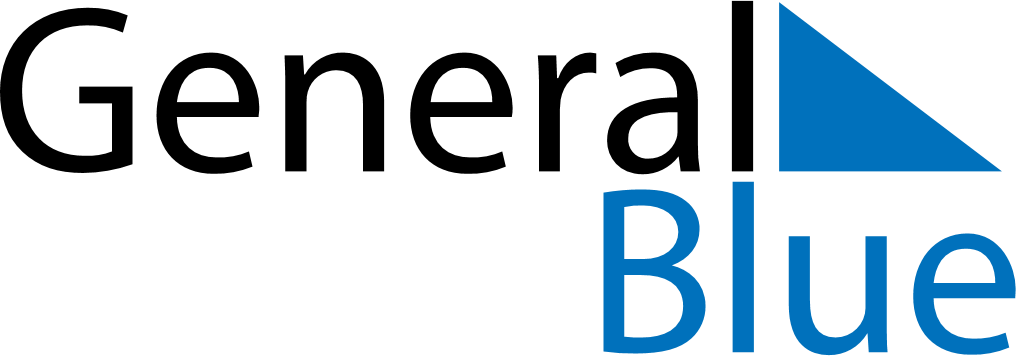 November 2024November 2024November 2024November 2024November 2024November 2024Paulista, Pernambuco, BrazilPaulista, Pernambuco, BrazilPaulista, Pernambuco, BrazilPaulista, Pernambuco, BrazilPaulista, Pernambuco, BrazilPaulista, Pernambuco, BrazilSunday Monday Tuesday Wednesday Thursday Friday Saturday 1 2 Sunrise: 4:51 AM Sunset: 5:14 PM Daylight: 12 hours and 23 minutes. Sunrise: 4:51 AM Sunset: 5:14 PM Daylight: 12 hours and 23 minutes. 3 4 5 6 7 8 9 Sunrise: 4:50 AM Sunset: 5:15 PM Daylight: 12 hours and 24 minutes. Sunrise: 4:50 AM Sunset: 5:15 PM Daylight: 12 hours and 24 minutes. Sunrise: 4:50 AM Sunset: 5:15 PM Daylight: 12 hours and 25 minutes. Sunrise: 4:50 AM Sunset: 5:15 PM Daylight: 12 hours and 25 minutes. Sunrise: 4:50 AM Sunset: 5:16 PM Daylight: 12 hours and 25 minutes. Sunrise: 4:50 AM Sunset: 5:16 PM Daylight: 12 hours and 26 minutes. Sunrise: 4:50 AM Sunset: 5:16 PM Daylight: 12 hours and 26 minutes. 10 11 12 13 14 15 16 Sunrise: 4:49 AM Sunset: 5:16 PM Daylight: 12 hours and 26 minutes. Sunrise: 4:49 AM Sunset: 5:17 PM Daylight: 12 hours and 27 minutes. Sunrise: 4:49 AM Sunset: 5:17 PM Daylight: 12 hours and 27 minutes. Sunrise: 4:49 AM Sunset: 5:17 PM Daylight: 12 hours and 27 minutes. Sunrise: 4:49 AM Sunset: 5:18 PM Daylight: 12 hours and 28 minutes. Sunrise: 4:49 AM Sunset: 5:18 PM Daylight: 12 hours and 28 minutes. Sunrise: 4:49 AM Sunset: 5:18 PM Daylight: 12 hours and 28 minutes. 17 18 19 20 21 22 23 Sunrise: 4:49 AM Sunset: 5:19 PM Daylight: 12 hours and 29 minutes. Sunrise: 4:49 AM Sunset: 5:19 PM Daylight: 12 hours and 29 minutes. Sunrise: 4:49 AM Sunset: 5:19 PM Daylight: 12 hours and 29 minutes. Sunrise: 4:50 AM Sunset: 5:20 PM Daylight: 12 hours and 30 minutes. Sunrise: 4:50 AM Sunset: 5:20 PM Daylight: 12 hours and 30 minutes. Sunrise: 4:50 AM Sunset: 5:20 PM Daylight: 12 hours and 30 minutes. Sunrise: 4:50 AM Sunset: 5:21 PM Daylight: 12 hours and 30 minutes. 24 25 26 27 28 29 30 Sunrise: 4:50 AM Sunset: 5:21 PM Daylight: 12 hours and 31 minutes. Sunrise: 4:50 AM Sunset: 5:22 PM Daylight: 12 hours and 31 minutes. Sunrise: 4:50 AM Sunset: 5:22 PM Daylight: 12 hours and 31 minutes. Sunrise: 4:51 AM Sunset: 5:23 PM Daylight: 12 hours and 32 minutes. Sunrise: 4:51 AM Sunset: 5:23 PM Daylight: 12 hours and 32 minutes. Sunrise: 4:51 AM Sunset: 5:24 PM Daylight: 12 hours and 32 minutes. Sunrise: 4:51 AM Sunset: 5:24 PM Daylight: 12 hours and 32 minutes. 